רישום לגני משרד החינוך וצהרון –מדרשת בן גוריון   תשפ"ד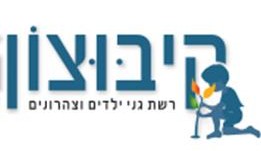 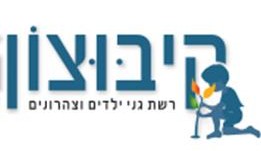 פרטי הילד/הפרטי ההורים:רשת קיבוצון - חינוך זה בטבע שלנו4250405נתניה8456 .ד.ת ,הבונים 6 info@kibbutzon.org.il ל"דוא 072-2766060 .פקס  072-2223832 .טלרישום לצהרון תשפ"ד    כן / לא – נא לסמן את הבחירה הרצויה ביישוב: מדרשת בן גוריון     מס ת.ז:שם משפחה:שם הילד/ה:טלפון:תאריך לידה:נ  / זמין:טלפון חירום:כתובת:הורההורהפרטיםשם מלאמס' תעודת זהותשנת לידהטלפון ניידדוא"למקום עבודה וכתובתטלפון בעבודהחתימת ההוריםשם מלא הורים